ПОЛОЖЕНИЕо предоставление академических отпусков студентам областного государственного бюджетного образовательного учреждения среднего профессионального образования                                    «Рязанский строительный колледж (ОГБОУ СПО РСК)1. Академический отпуск – это отпуск, предоставляемый студентам образовательных учреждений среднего профессионального образования в связи с невозможностью освоения основной профессиональной образовательной программы среднего профессионального образования (далее ОПОП СПО) по медицинским показаниям, семейным и иным обстоятельствам (стихийные бедствия, призыв в Вооруженные Силы и др.) на период времени, не превышающий двух лет.2. Академический отпуск предоставляется обучающемуся неограниченное количество раз. 3. Заключение о возможности предоставления студенту академического отпуска по медицинским показаниям выдается врачебной комиссией государственной или, муниципальной медицинской организацией по месту постоянного наблюдения студента. В случаях, когда медицинское обслуживание студентов осуществляет здравпункт, заключение могут выдавать врачебные комиссии государственных, муниципальных медицинских организаций, в структуру которых входит данный здравпункт.  4. Решение о предоставлении академического отпуска студентам принимает директор колледжа. Основанием для издания приказа является:            - по медицинским показаниям – личное заявление студента и заключение врачебной комиссии медицинской организации;           -  при призыве в Вооруженные Силы Российской Федерации – личное заявление студента и копия повестки;           - в других исключительных случаях – личное заявление студента и соответствующий документ, подтверждающий основания для получения академического отпуска с указанием причины (при наличии). При подаче заявления о предоставлении академического отпуска в конце семестра (не более чем за один месяц до начала экзаменационной сессии) студенту может быть разрешена досрочная сдача экзаменов за семестр. Для получения разрешения подается отдельное заявление (допускается изложить просьбу о разрешении досрочной сдачи сессии в заявлении о предоставлении академического отпуска). В приказе о предоставлении академического отпуска разрешение дается отдельным пунктом. 5. Студентам, находящимся в академическом отпуске по медицинским показаниям, назначаются и выплачиваются ежемесячные компенсационные выплаты в размере 50 % минимального размера оплаты труда в соответствии с Порядком назначения и выплаты ежемесячных компенсационных выплат отдельным категориям граждан, утвержденным постановлением Правительства Российской Федерации  от 03.11.94 № 1206.Финансовые условия предоставления академического отпуска студентам, обучающимся на платной договорной основе, определяются условиями договора или дополнительным соглашением.  6. Предоставление общежития студентам, находящимся в академическом отпуске, производится в соответствии со статьей 39 Федерального Закона от 29.12.2012 г. № 273 – ФЗ  «Об образовании в Российской Федерации», жилищным законодательством Российской Федерацией (ст. 109, 110 Жилищного кодекса РФ), Типовым положением о студенческом общежитии образовательного учреждения высшего и среднего профессионального образования    Российской Федерации, утвержденным постановлением Госкомвуза России от 31.05.95 № 4 (п.20)   и Положением о студенческом общежитии ОГБОУ СПО РСК.7. Порядок и условия предоставления академического отпуска иностранным учащимся, обучающимся за счет средств федерального бюджета, определяются условиями межправительственных и межведомственных соглашений, заключаемых в соответствии с п. 71 и п. 72 Положения о Министерстве общего и профессионального образования   Российской Федерации, утвержденного Постановлением Правительства Российской Федерации от 05.04.97 № 395 (Собрание Законодательства РФ, 1997 г., № 15, ст. 1796).8.Обучающийся в период нахождения его в академическом отпуске освобождается от обязанностей, связанных с освоением им образовательной программы в организации, и не допускается к образовательному процессу до завершения академического отпуска. В случае, если обучающийся обучается в организации по договору об образовании за счет физического и (или) юридического лица, во время академического отпуска плата за обучение с него не взимается.9. Основаниями для завершения академического отпуска и допуска к учебным занятиям студентов, находящихся в академическом отпуске являются:- личное заявление студента и заключение врачебной комиссии медицинской организации, либо справка формы 086У, если академический отпуск был предоставлен по медицинским показаниям;- личное заявление студента и копия военного билета (учетно-послужной карточки), если академический отпуск был предоставлен на период службы в Вооруженных Силах  Российской Федерации;- личное заявление студента и другие документы, если академический отпуск был предоставлен по другим основаниям.На основании вышеперечисленных документов издается приказ по образовательному учреждению о восстановлении студента в связи с выходом из академического отпуска.10. Вышедший из академического отпуска студент восстанавливается на тех же условиях обучения, которые действовали на момент предоставления академического отпуска. В случае невозможности обеспечить прежние условия обучения (прекращение обучения по данной специальности, смена учебного плана подготовки, отсутствие учебных групп по причине недобора абитуриентов и др.) администрацией образовательного учреждения предлагаются иные варианты восстановления и, в случае согласия с ними, студент восстанавливается на новых условиях.11. Если до конца учебного года, следующего за годом предоставления академического отпуска, студент не подал заявления о восстановлении на учебу, то на основании служебной записки заведующего отделением, он отчисляется из колледжа как не вышедший из академического отпуска.    12. Восстановление на обучение студентов, ранее отчисленных как не вышедших из академического отпуска, производится на общих основаниях при наличии соответствующих мест.Принято с учетом мнения студенческого совета колледжа                     «__» ____________ 20___г., протокол №___ 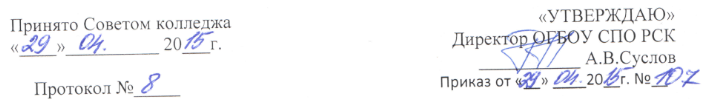 